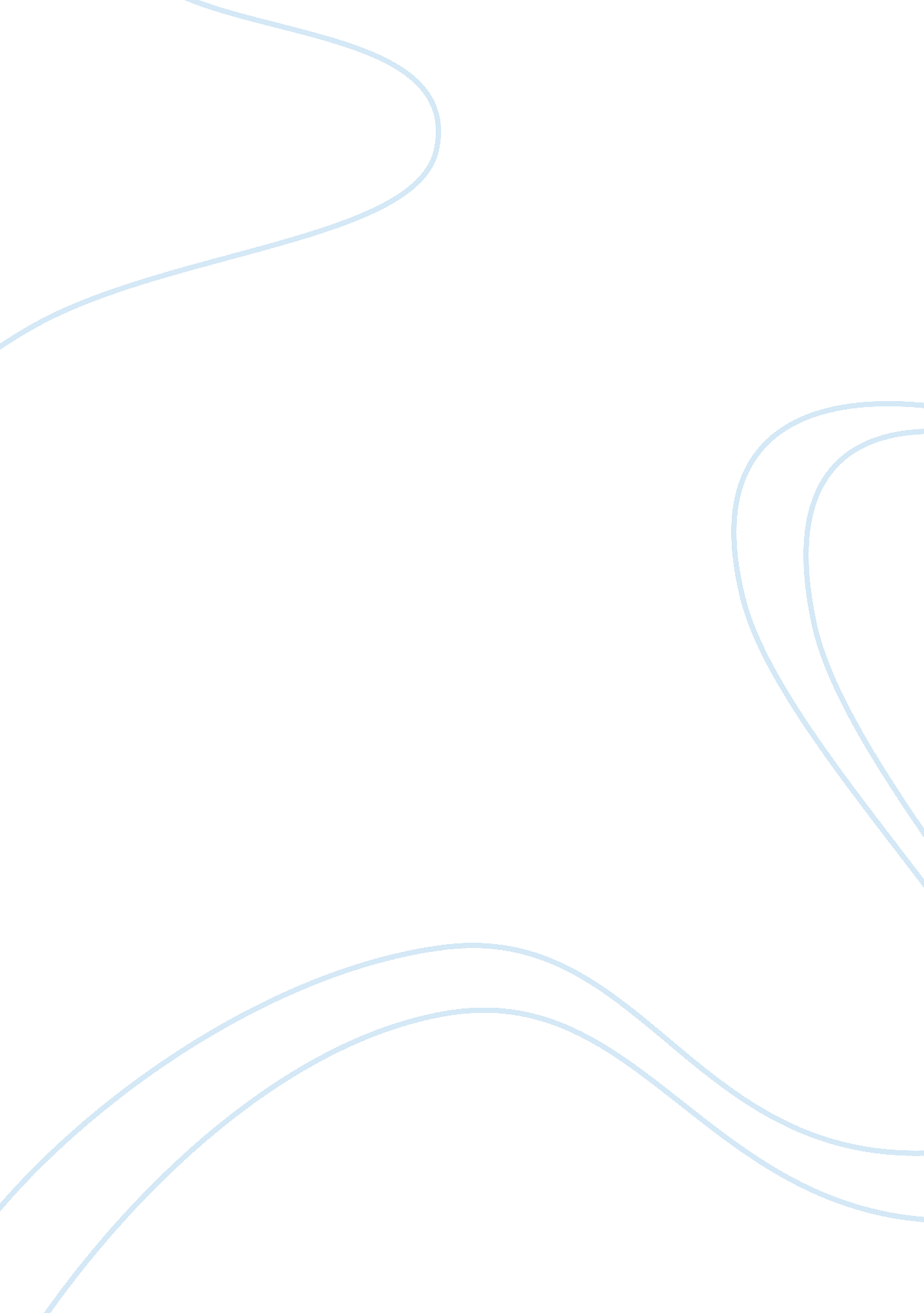 Multiple questions on issues of sustainability environmental sciences essayEducation, Sustainability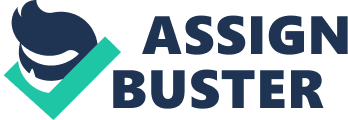 Suppose you are taking a class in Strategic Sustainable Development. One of your co-workers, who works for a company as a Director of Sustainable Development, calls you up and inquire what you are larning about. Please list five ( 5 ) broad/overarching constructs that you could utilize to depict the nucleus of Strategic Sustainable Development. ( 5 points ) Note: it is non necessary to depict them, merely list them. The FSSD is a generic model for planning and decision-making for accomplishing success in a system of socio-ecological sustainability. Based on scientifically-based rules ( discussed below ) and systems believing, the FSSD supports decision-making in conditions of high complexness, acknowledging the mutuality of the natural universe and society. It can function as compass to steer society towards a sustainable hereafter ; a scheme for sustainability can be developed which links scientific cognition to decision-making. The FSSD has five distinct, non-overlapping degrees: system, success, strategic guidelines, actions and tools. By utilizing the FSSD together with a principles-based definition of sustainability, it becomes possible to judge how actions can be strategically planned and prioritized to travel an organisation and society towards sustainability. Based on a common linguisticcommunicationand apprehension in order to ease cooperation, toA communicate efficaciously, construct consensus and finally travel toward a vision, the FSSD provides a shared mental theoretical account of sustainability. Because it uses an upstream attack, the FSSD anticipates and avoids jobs before they occur, instead than responding to their downstream effects. B - Scientific foundations of FSSD The FSSD is a scientifiAcally strict Framework ; scientific foundations ( e. g. Torahs of thermodynamics, energy, information, photosynthesis, biogeochemical rhythms, mutuality of species, system kineticss, cyclic rule and biogeochemical rhythms ) are used to deduce the basic rules of ecological and societal sustainability. C - Metaphor of the Cylinder and the Funnel In its whole-systems position, the FSSD uses the metaphor of the Cylinder and the Funnel to exemplify the blemished readings and tendencies about current world, jobs with our current industrial system and the challenges of sustainability. The funnel helps to visualise the economic, societal and environmental force per unit areas that impinge on society as natural resources and ecosystem services are depleted and diminution while planetary population grows in figure and there is an of all time increasing ingestion of those resources and heightened demand for those services. D - Four Sustainability Principles ( SP ) and the Model of Nine Universal Human Needs The four, first-order Sustainability Principles ( SP ) of the FSSD clearly spell out what ecological and societal conditions must be in order for a society and hence, for development, to be sustainable now and in the hereafter. Understood within SP 4 is a theoretical account of the nine cosmopolitan human needs as defined by the Chilean economic expert Manfred Max-Neef, every bit good as the interrelatednesss between human demands, wants, satisfiers, and pathologies/poverties. E - Backcasting and the ABCD Methodology Backcasting from sustainability rules ( be aftering from success ) is a tool used in the FSSD. First a vision of success is defined and so a spread analysis, utilizing the lens of sustainability is performed, which so helps specify schemes and prioritized actions that work toward shuting the spread. In the ABCD Methodology - First measure ( A ) understanding how to use Backcasting from Principles to the system for analyses of measure ( B ) current patterns and measure ( C ) solutions/visions and ( D ) prioritized actions to make a scheme to accomplish success. In measure ( D ) , actions are prioritized to guarantee that all selected actions areA ( 1 ) moving in the right way ( towards sustainability ) , ( 2 ) A flexible platforms that avoid dead-end investings, and ( 3 ) good concern determinations ( i. e. offer anA equal return on investing ) . InA Chapter 1 ofA StrategicLeadershiptowards Sustainability, the writer makes frequent reference usage of the words systematic and consistently to depict difference between the cylinder paradigm and the funnel paradigm. A For illustration: In the cylinder paradigm: it is believed that socio / ecological impacts come and go. In the funnel paradigm: in world society is on a downhill class - the very conditions of societal / ecological public assistance are being consistently undermined. In the cylinder paradigm: it is believed that societal / ecological impacts are stray events. In the funnel paradigm: in world societal / ecological impacts are interconnected through systematic mistakes of social design. Why are the words consistently and systematic of import to do the differentiation between the two paradigms? ( 4 points ) The job of unsustainability ( as represented by the funnel metaphor ) is that the negative impacts we see from our unsustainable manner of life are due to an underlying `` systemic mistake of social design '' that will go on to decline. In the current theoretical account of industrial organisation and neoclassical economic sciences, society at big is organized in such a manner that the environmental impacts -pollution, loss of biodiversity, nursery gas emanations etc. - will go on to increase every bit long as society continues on the same paradigm of development. Equally long as the systemic mistakes continue, the conditions for ecological and societal endurance and prosperity will go on to worsen consistently. The funnel metaphor represents a systems theory manner of thought, which understands the rule operation of the ecological and societal systems, acknowledging the mutuality of the natural universe and society. Why were the System Conditions developed harmonizing to the standards of ( I ) necessary, ( two ) sufficient, ( three ) distinct, ( four ) general, ( V ) concrete and ( six )science-based? ( 2 points ) In order to be successful and widely accepted as legitimate and valid, the system conditions must be necessary ( required in order to accomplish the planning aim, i. e. , sustainability ) and sufficient ( to cover all facets of the aim ) , distinguishable ( to enable comprehension and facilitate development of indexs for monitoring and appraisal ) general ( to construction all social activities relevant to sustainability and do sense for all stakeholders ) , concrete ( to steer job resolution and actions, serve as a usher in job analysis and solutions ) , and science-based. ( proven, scientifically robust theoretical account, based on systems believing and scientific foundations ( e. g. Torahs of thermodynamics, energy, information, photosynthesis, biogeochemical rhythms, mutuality of species, system kineticss, cyclic rule and biogeochemical rhythms ) from which are derived the basic rules of ecological and societal sustainability ) . What does it intend to be `` strategic '' ? ( 1 point ) Part of a decision-making procedure in which picks are made, a scheme is a program of prioritising actions in order to accomplish a peculiar end. Once an organisation has established its purpose/mission/vision of an idealised hereafter, it can choose policies and actions within that scheme to travel an organisation towards accomplishing that end. If we have a clearly principled position of a hereafter sustainable society, so we have a position on which we can strategize - base our determinations on strategic guidelines which direct us on the best manner to continue in order to accomplish success in the system, i. e. sustainability. In the FSSD, together with a principles-based definition of sustainability, it becomes possible to judge how actions can be strategically planned and prioritized to travel an organisation and society towards sustainability. If each of the actions below were done in an on-going mode, which Sustainability Principle would be affected? Please fill in the space with the primary Sustainability Principle that the action contributes to, i. e. 1, 2, 3, or 4 ( Write one SP merely for each reply ) . ( 0. 5 point each, 5 points entire ) overharvesting of fish development of fertile land into urban substructure release of antibiotics into rivers leaching of mined Cd from batteries release of methane from cattles ( if one considers that a concentration of methane occurs because of a human activity - herding coss to back up a meat based diet in surplus of the natural ecosystem 's capacity to absorb the inordinate waste this produces ) fertiliser run-off that leads to the overrun of algae in nearby lakes deficiency of development of ahealthcare system leaking of U from mining operations extraction of groundwater at rates that exceed natural refilling insecure on the job conditions The Brundtland definition of sustainable development is `` to run into the demands of today without compromising the ability of future coevals to run into their demands '' ( Brundtland, 1987 ) . Explain how this includes the construct of ecological sustainability. ( 2 points ) Though it is non explicitly stated, ecological sustainability is a cardinal constituent of the Brundtland definition ; all facets ofhuman beingand survival - the ability to run into human demands - are integrated with the sustainability of feasible ecological systems. In a systems theoretical account of thought, what happens in one portion of a system affects every other portion. The Brundtland definition is equal in some ways, but does non give counsel as to the design of such a society or how to accomplish this sustainability. It is non specific plenty nor does it hold the simplenes of the FSSD with the four, first-order Sustainability Principles ( SP ) which clearly spell out what ecological and societal conditions must be in order for a society and hence, for development, to be sustainable now and in the hereafter. In the sustainable society, nature is non capable to consistently increasing: concentrations of substances extracted from the Earth 's crust ( such as fossil fuels or metals ) , concentrations of substances produced by society ( such as chemical compounds, CFC 's, insect powders, and endocrine disrupters ) , debasement by physical agencies ( such as clear-cutting of woods and over-fishing ) Furthermore, in such a ( sustainable ) society, people are non capable to conditions that consistently: undermine their capacity to run into their demands ( such as from the maltreatment of political and economic power ) . The FSSD asks - upstream at the first estimate in the concatenation of cause-and-effect, what are the primary mechanisms of human activities which set off unsustainable impacts downstream? The FSSD recognizes that downstream impacts are rooted in upstream mistakes of social design and operation. All ecological and societal sustainability jobs which society faces today can be attributed to misdemeanors of one or more of these four mechanisms, expressed by the 4 SP. If the society seeks to run into its demands now and in the hereafter, it must conform to the ecological restraints of the first three Sustainability rules, and conform to the social restraints of the 4th Sustainability Principle, so the resources must be adequate to win, in run intoing those demands. Please describe the constructs of a 'tool ' and a 'framework ' , what they are utile for and the difference between them ( 3 points ) A tool is a device that is necessary to, or expedites, a undertaking ; it can besides be a process or procedure used for a specific intent. A model is a basic conceptual construction, a shared mental theoretical account, for traveling an organisation towards accomplishing a end that it has established. A model should inform the choice and usage of tools to back up the model ; tools should be selected and used as needed at each phase. Within the construction established by a model, tools are frequently used to ease actions, gain necessary information, proctor actions and step advancement. The intent is to guarantee that actions are chosen strategically, so that the end ( success ) in the system is achieved. In the FSSD, `` tools '' is the 5th degree of the model. When `` backcasting from rules of success '' , a tool of the FSSD, is combined with another FSD tool, `` the ABCD methodological analysis '' , together they can be used as facilitation tool for analysis, brainstorming Sessionss, larning, vision development, plan design, leading and alteration. In be aftering for sustainable development, illustrations of other utile tools include indexs, direction systems, and life rhythm appraisals. If your co-worker asks you whether this Framework for Strategic Sustainable Development ( FSSD ) is better than other tools or constructs in sustainable development, how would you react? ( 2 points ) With a science-based definition of socio-ecological sustainability, based on systems believing - with four basic first-order Sustainability Principles - the FSSD is a really effectual planning methodological analysis ; it can be used for measuring current conditions, visioning an ideal hereafter, and developing effectual schemes and prioritized actions to accomplish that vision. FSSD is possibly a alone model in that it is, about by definition, a simple ( apprehensible ) yet comprehensive attack that encourages duologue, consensus-building and systems-thinking, all of which create the conditions which can ease profound alteration. The FSSD provides a procedure of continual acquisition that incorporates other methods, tools, and constructs into a shared, structured overview. By its upstream attack - understanding the broader system within which jobs occur every bit good as define the rules which govern success in that system - it becomes an priceless mental theoretical account. It can turn to those jobs at the beginning and turn those jobs into chances for invention, organisational alteration and success. When a practician understands the 5 degree FSSD, the 4 Sustainability Principles, Back-casting and the ABCD methodological analysis, and knows how to use them, that practician has a really powerful usher to voyage the many complexnesss of life sustainably in a complex system. Please discuss the difference between a cardinal human demand, and satisfiers for those demands. Give 2 illustrations of each. ( 4 points ) The Chilean economic expert Manfred Max-Neef presents a different model for New Human Development. He stresses that it is of import that human demands are understood as a system - i. e. they are interrelated and synergistic. Max-Neef considers that human demands are `` finite, few and distinctive '' ( as distinct from the conventional impression that `` wants '' are infinite and insatiate ) . He defines these cardinal homo demands: subsistence, protection, fondness, apprehension, engagement, diversion ( in the sense of leisure, clip to reflect, or idling ) , creative activity, individuality and freedom. Max-Neef considers that these demands are changeless through all human civilizations and across historical clip periods, but what does alter over clip and between civilizations are the `` satisfiers '' - the manner these demands are satisfied. In this theoretical account, any unmet human demand generates `` pathology '' - poorness. In his position, society today is sing corporate pathologies because of the graduated table and dimension of unsated, unmet human demands. Need: Satisfier: Subsistence Healthy balanced diet versus one of high fat, high Calorie, no foods which negatively impacts ecosystems Leisure Time to reflect/dream versus watching violent telecasting passively for long hours B ) Explain how this construct is helpful for sustainable development. ( 2 points ) Max-Neef 's definition of what human existences need, and what motivates them, is basically different from the presently held impression. If decision-makers operated harmonizing to his premises instead than those of most economic experts, so the picks they would do would be radically different. Alternatively of utilizing GNP which merely quantifies the economic growing of things and an ever-growing demand for finite natural resources, development must be about people and run intoing their cardinal human demands, non about material objects ormoney. For the intent of sustainable development, this presents a radically different manner of thought: a new index which quantifies the betterment in people 's lives is required and the best development procedure is the 1 that will guarantee the maximal addition in this index of betterment of people 's lives. With the Max-Neef theoretical account, sustainable development becomes to the full human-centric. In the yesteryear, the 4th system status for sustainability was worded: In a sustainable society, resources are used reasonably and expeditiously in order to run into basic human demands worldwide. Presently, it reads: In a sustainable society, people are non capable to conditions that consistently undermine their ability to run into their demands. What is the significance of the alteration in diction and what does this mean for be aftering? ( 2 points ) The 2nd diction is less equivocal and focuses more on the `` human '' versus `` resource '' constituent of the rule. As antecedently stated in the first diction, it is non clear how one quantifies what is a `` just '' and efficient '' A useA of resources every bit good as what precisely are the basic demands worldwide. Who decides? How is this defined? Besides, the phrase is inactive, it is non clear - who meets the demands of worlds world-wide? In contrast, in the 2nd diction, people themselves decide what they need in order to run into their demands. In this 2nd diction, conditions are ensured so that each individual meets the demands that he/she defines. Another cardinal point is the inclusion of the word `` consistently '' which emphasizes the larger, holistic position - a systems believing theory of the status of sustainability, and how conditions are created or are undermined. Since the focal point is now on how worlds define and run into their ain demands, planning must concentrate on the users, non the resources, every bit good as use a systems approach to analysing, making and keeping sustainable conditions. See the following 2 sentences: Organization XYZ contributes to the misdemeanor of System Condition One by Organization XYZ violates System Condition One by Which give voicing would you utilize in a sustainability analysis of an organisation? Why? ( 2 points ) The diction of a ) is more appropriate to be used in an organisation 's sustainability analysis since it is understood that `` lending '' implies that other organisations are besides capable of `` lending '' , and that the behaviour of any one organisations is portion of a larger system of behaviour which can hold an impact on the 4SP. Give voicing a ) recognizes that Organization XYZ is non a exclusive histrion in go againsting the SP, there are others who besides `` contribute '' . Wording B ) is excessively across-the-board - no individual organisation can go against the 4SP by itself. The first measure an organisation must do in order to execute a sustainability analysis of itself is to interpret the sustainability principles into their ain organisational context. With an apprehension that the 4SP are minimum demands for sustainability, it is necessary to measure how it is already go againsting these 4SP and move first to be renewing, and so move to follow with the 4SP. If an organisation does non desire to do more jobs into the system, so a logical and ethically relevant recasting of the 4SP would be to add `` non lend '' in to the phrasing of the 4SP, which so gives counsel on how to continue towards accomplishing sustainability in conformity with the 4SP. Faculty 2: Applications of Strategic Sustainable Development 35 points Organizational Learning and Change Please describe the construct of 'Creative Tension ' and how it can be utile within Organizational Learning and Change towards sustainability. ( 2points ) Harmonizing to Peter Senge, originative tenseness is the cardinal rule of personal command and a cardinal constituent in personal every bit good as organisational acquisition and alteration. Creative tenseness comes from a `` spread analysis '' instead like the one in `` backcasting from rules of success '' , but on personal ( or can be, on an organisational ) graduated table. Creative tenseness comes from our clearly holding a vision of where we want to be in contrast to an accurate appraisal of our current world which does non make that vision. Awareness of that `` spread '' between the vision and the bing world causes that originative tenseness, which is the beginning of all originative energy. In a state of affairs of Organizational Learning and Change towards sustainability, leading to accomplish success in the system starts with a vision of ecological and societal sustainability in contrast to current unsustainable world ; this spread causes the originative tenseness, which can actuate personal and organisational alteration in order to change that unacceptable world. Briefly describe the 'personal-organizational moral force ' and give two grounds why it is of import to see when you are be aftering to travel strategically towards sustainability. ( 3 points ) There are two ways to decide originative tenseness, either by raising current world toward the vision, which requires alteration, or by take downing the vision toward current world. Persons, groups, and organisations that learn how to work with originative tenseness are better able to utilize this energy to travel world more faithfully toward their visions. Leading through originative tenseness is different than work outing jobs. In job resolution, the energy for alteration comes from trying to acquire away from an facet of current world that is unwanted ; the motive for alteration is extrinsic. With originative tenseness, the energy for alteration comes from the vision, from what we want to make, juxtaposed with current world. With originative tenseness, the motive is intrinsic and hence, more powerful and transformative. degree Celsius ) What are some of the organisational and perceptual challenges that organisations need to get the better of when transitioning towards sustainability? ( 4 points ) Some of the organisational and perceptual challenges that organisations would necessitate to get the better of when transitioning towards sustainability include: Afailureto hold on the cardinal paradigm displacement that sustainable development requires. By keeping long-held mental theoretical accounts, organisations fail to basically change the ways in which they produce goods and services. Such organisations believe that sustainability merely involves better controls, fringy betterments, or other `` efficiencies '' within their existing, additive concern theoretical account, purely following authorities authorizations. Such patriarchal believing leads to a false sense of security and personal duty for sustainable behaviour is reduced. Many persons have the sense that the challenge of sustainability is non something that they can decide - that person else is taking attention of it ( or non ) . Unfortunately, it can be a belief that holding a particular Green commission or a peculiar individual who is indicated as being responsible for recycling, publicizing `` Earth Day `` events, etc. absolves each person from actively prosecuting in turn toing sustainability. A A Therefore there is missing both aA sense ofA personal concern and duty every bit good as a deficiency of comprehending that we each have the ability to do a difference, to convey about these necessary alterations Organizations do non integrate sustainability in their nucleus policies and processs. When an organisation maintains a `` Silo '' attack to turn toing issues related to environmental and societal concerns, sustainability is non integrated into all facets of the organisation 's activities. Lack of a clear vision about sustainability which is limited to merely following with required governmental authorizations, perpetuating the position quo, i. e. , `` concern as usual '' . Missing a systems theory apprehension of what causes unsustainability ; there is a focal point on symptoms and non the root causes of the jobs. Lack of sufficient information that is clear and can easy be understood which explains the negative facets of the current additive production paradigm and the neoclassical economic theoretical account which have brought us to the current unsustainable conditions. Lack of equal mechanisms for the personal/organizational acquisition and alteration which are necessary in order to change current held, engrained impressions. Urban Planning and Land Use Suppose you had the chance to speak to a member of the American Institution of Architects. She knows you are taking the SL1401 distance class and would wish to cognize your overarching sentiment on the 10 rules of Populating Communities that the Institution has developed. What would you state to her? ( 3 points ) Architecture, landscape architecture and urban design surely can act upon and better the quality of life in our state 's communities, and while the AIA 's 10 Principles of Populating Communities ( AIA 10 Pr. ) are applaudable, they are non every bit inclusive as the FSSD and the four Sustainability Principles. Although the AIA 10 Pr. can cut down a community 's part to the misdemeanor of the four SP to a certain grade, it does non supply a consistent, organized construction for the accomplishment of social and ecological sustainability, in contrast to the FSSD which does. As a tool, the AIA 10 Pr. chiefly focuses on cut downing parts to misdemeanors of the first three SP through the use of alternate energy, reuse and recycling of stuffs, execution of energy and H2O efficiency plans, etc. AIA 10 Pr. partly tackles the SP4, but it does non explicitly address economic or societal issues, nor does it turn to human cardinal demands ( such as protection, engagement, apprehension, etc. ) . In the FSSD, the AIA 10 Pr. can be used as one of several tools which can be used to complement each other. When such complementary tools are used together, they are more comprehensive and powerful, leting an organisation to continuously better towards accomplishing a principled definition of sustainability. Explain how the facets of Urban Planning and Land Use covered in Module 2 can be used to assist society travel towards sustainability. ( 4 points ) Based on the analysis we derive from the FSSD, 4 SP and systems believing, supported by the work of ecological economic experts, we now understand that decision-making for Urban Planning and Land Use - how we plan our physical business of infinite by worlds - must concentrate on the integrating of worlds within the ecosphere, an incorporate urban planning scheme. As Bill Reed articulately describe in his theoretical account of the `` Living Systems Approach to Design '' , the design procedure must foremost get down by understanding the life processes in each alone topographic point in which we are constructing and so we must plan that battle in order to prolong and reconstruct the wellness and wealth of the topographic point. In this new manner of operating, the aim toward which the metropolis 's authorities and establishments work must be to better the life of citizens and renew the wellness of the natural infinite which is occupied. The metropolis program, developed within a procedure of duologue and with the full participation/representation of the stakeholders, must clearly joint these nucleus values. Integrated urban planning actions, based on valuing the single - seting people first - within the ecosphere, conserving and reconstructing natural resources, will ensue in an ecological, people-centered metropolis. Commitment to values such as handiness, transparence, societal justness and poorness decrease and efficient resource direction will ensue sustainable urban development. This overarching scheme would inform all facets of urban planning, including societal, economic and environmental plans. This ecological city-strategy, with strong, consistent governing/design values and a focal point on incorporate systems, combined with strong, informed leading, can be used successfully to aline the actions of be aftering sections to run into these strategic aims, ensuing in successful, long-run execution of scheme. Integrated transit and land-use should be a cardinal constituent in the metropolis 's development, commanding growing, cutting pollution and heightening the life of occupants. The environmental quality and economic efficiency of a metropolis are extremely dependent on transit systems ; it is of import that these are well-integrated with urban signifier in order to avoid weak transit systems and unsustainable dependences on private autos. A close relationship between public transit and land-use statute law can be established as a counsel and development tool. Integrated planning procedures structured to guarantee that contrivers in all countries know the scheme and are working with a shared vision and are developing their programs together, would avoid the many jobs of unlinked development ( e. g. , non adequate proviso for green infinite ) . The integrating of different elements of urban development would besides avoid jobs associated with piecemeal development such as pollution, traffic congestion and unsustainable fuel ingestion rates. The creative activity of an independent Institute of Planning can be an effectual mechanism for guaranting planning continuity and success regardless of political, economic and societal challenges ; this forum can function as a research lab for happening originative, incorporate solutions to urban planning jobs, a focal point for larning and ever-evolving organisational growing and alteration. Developing new theoretical accounts that provide cheap, originative urban solutions and reflect local values are an alternate to standard, often-higher-cost attacks. This Institute could besides be the channel through which contrivers and stakeholders could larn about best patterns in sustainable urban design which is being implemented successfully in other locations and states. Economics a ) Environmental economic experts and ecological economic experts have different worldviews explicating the relationship between the economic system and the ecosphere. Describe the environmental and ecological economic experts ' worldviews ( 4 points ) . In the twentieth century, environmental economic sciences was developed with the purpose of internalising the external effects of our current manner of economic production, such as pollution, societal jobs, loss of biodiversity, etc. , into the economic system. Environmental economic sciences modified the neoclassical economic system by utilizing revenue enhancements and subsidies to raise monetary values on scarce resources while advancing the usage of abundant 1s. In the theoretical account of environmental economic sciences, it is recognized that society and the economic system are dependent upon the ecosphere. Their purpose is to work out the job by seting a monetary value on natural resource supply, emanations and other outwardnesss and conveying them into the economic analyses, by pricing mechanism which include: 1. Willingness to pay, 2. Cost to reconstruct, and 3. New cosmopolitan currencies. Through revenue enhancements, resources become more expensive, reflecting the societal and environmental costs of utilizing them and thereby trying to indirectly cut down their usage to sustainable degrees. In their theoretical account, market participants will act in the conformity to the `` enlightened unseeable manus '' of the neo-classists, which will ensue in a society which meets human demands, with acceptable degrees of pollution and sustainable usage of resources. Ecological economic sciences is an interdisciplinary field of survey that addresses relationships between ecosystems and economic systems in order to develop a deep apprehension of society and nature as a footing for effectual policies schemes for sustainability. Ecological economic sciences utilizes a holistic, systems approach which views that socioeconomic systems are portion of the overall ecosphere ; it emphasizes the demand to esteem the transporting capacity of the natural ecosystems and the development of just systems of belongings rights and wealth distribution. Ecological economic experts seek to maintain economic sciences separate from societal and ecological systems, keeping that macroeconomics should be used a agency by which to accomplish sustainability and that the entire physical size of the material exchange between the economic system and the ecosphere should be maintained at sustainable degrees for the long term. They recommend the debut of complements to the current economic model which include different methodological analysiss, economic inducements and deterrences, normative Torahs and ordinances every bit good as tools and constructs of economic monitoring. What are some of the challenges that our society demand to get the better of sing the current worldview on economic sciences when transitioning towards sustainability? ( 4 points ) Our current economic system is basically additive in nature, and it measures success by utilizing GDP growing as an index. The focal point is on bring forthing merchandises and presenting them to the client in the fastest and cheapest manner possible, irrespective of the impacts this may do on natural systems. Presently, society infusions resources from the Earth 's surface, turns them into goods, and so the by-products of these procedures are discharged back into nature as monolithic sums of frequently extremely toxic waste ( which we call air, H2O, and dirt pollution ) or as solid, industrial, and risky waste. The underlying job with this theoretical account is that the Earth 's air, woods, oceans, dirts, workss, and animate beings do non hold the capacity to infinitely provide increasing sums of resources, nor can nature absorb all of society 's pollution and waste, particularly given unprecedented population rise and demand for resources. GDP growing is non a satisfactory index for mensurating success in footings of fulfilment of human cardinal demands and social well-being. Continuously increasing degrees of GDP growing is straight linked with the continued development of natural resources which are non renewable and are consuming. As GDP growing is increased, so is the ingestion of natural resources, which is tantamount to society acquiring deeper and deeper into the `` funnel '' of unsustainability. In order to travel towards sustainability, policy and determination shapers must understand the pressing demand to alter the current paradigm, create conditions of trust, efficaciously communicate the demand for sustainability and how to accomplish it within the context of planetary justness and an just distribution of wealth, instead than the current impression of increasing GDP growing by of all time increasing ingestion of natural resources and production of waste. Public Policy Please explicate the construct of the `` calamity of the parks '' and its relation to public policy and the administration of our parks. ( 3 points ) The `` calamity of the parks '' described by Garrett Hardin is a utile construct for understanding how society has brought approximately legion environmental calamities. The `` calamity of the parks '' describes a state of affairs in which multiple persons, moving independently, who are concerned merely with their ain opportunism, will finally consume a shared limited resource even when it is clear that it is non in anyone 's long-run involvement for this to go on. The metaphor illustrates the statement that when persons and groups - who are motivated to maximise their addition without consideration of the demands of others - have free and unrestricted entree to a limited resource, the shared resource is finally reduced through over-exploitation, either temporarily or for good. The cost of this development to the point of depletion is borne by all those to whom the resource is available, which may be an even wider group of persons than those who are working it. Everyone pays the monetary value. Explain how the constructs discussed sing public policy and administration can be used to assist society travel towards sustainability. ( 4 points ) In the context of avoiding over-exploitation of common resources, the `` calamity of the parks '' can be applied to a great many modern environmental jobs ( e. g. , overgrazing on federal lands, acerb precipitation, ocean dumping, atmospheric C dioxide discharges, firewood crises in less developed states, overfishing ) . Simply stated, society faces a serious quandary - when an person 's rational behaviour ( i. e. , moving without restraint to maximise personal short-run addition ) can do irrational, long-run harm to theenvironment, others and finally oneself. This is the calamity - each person is caught in a system that compels him/her to increase his demand without limit - in a universe that is limited. To counter this, public policy and administration should move to clearly show the foolishness of irreversibly consuming shared resources, and develop a public policy substructure that respects the restraints of ecological and societal sustainability as defined by the FSSD and the 4SP. In this scenario, policy and determination shapers attempt to act upon human behaviour through sharing of cognition and information, puting up economic inducements and deterrences for those elements which are non addressed by information entirely and presenting normative Torahs and ordinances merely when necessary. 1 How could leading in sustainable development be applied in your field of survey? ( 4 points ) I am a LEED AP, landscape designer and international sustainability adviser. I am portion of a squad of seven designers and contrivers from the Architecture and Urbanism Committee of the Illinois-Sao Paulo Partners of the Americas, an international not-for-profit organisation, on whose Board of Directors I participate as an elective manager. We have been working for old ages on the development of a sustainable maestro program for the historic railway town of Paranapiacaba, in the province of Sao Paulo, Brazil, built in the 1860s by the British in virgin Atlantic rain forest. Paranapiacaba has been declared a registered historic territory by the authorities of Brazil and the World Monuments Fund has placed Paranapiacaba on the Watch list in 2000 and 2002 to raise consciousness of the authorities 's attempts and the demand for saving. Our squad convened a Paranapiacaba Technical Assistance Workshop on site in April 2010 in order to make a synergism of cognition and resources which could supply be aftering expertness and thoughtful recommendations on sustainability, land usage, reasonable growing and economic development. Our analysis took into history the legion challenges confronting the hereafter of Paranapiacaba and our recommendations high spot schemes for the sustainable development of the unique, historic Vila of Paranapiacaba and its encompassing part. As a squad of voluntary professionals, without a political docket and free of prepossessions, we work in partnership with local governmental representatives and community members to develop nonsubjective and impartial recommendations. Our construct proposal and vision for the hereafter of Paranapiacaba was developed independently, with the input of all stakeholders, concentrating on the sustainable historic Restoration, saving, societal and economic development of the Vila. In order to guarantee that the cardinal human demands of the community are besides addressed ( ( SP4 ) , we actively develop schemes for inclusive educational, occupation accomplishments developing, wellness and societal plans. When we presented our concluding study with recommendations at a public forum in the City Hall of Santo Andre ( which has legal power over the historic town ) , our program was strongly supported by the authorities and stakeholders. We are presently traveling to implement this sustainable masterplan. With the cognition I have acquired from BTH ( which I am presently sharing with my teammates, promoting them to besides take the Strategic Sustainable development category at BTH ) , I understand how the FSSD can be adapted to the instance of sustainable planning for Paranapiacaba. Based on scientifically-based, first order rules and systems believing, the FSSD can foster back up our decision-making in these conditions of really high complexness, assisting us to acknowledge the mutuality of the natural universe and society. As a shared theoretical account for planning, to guarantee people understand each other and the ends of their coaction, the FSSD can function as a compass for us to steer Paranapiacaba towards a truly sustainable hereafter in conformity with the 4SP. 